PADSTOW SAILING CLUB CIO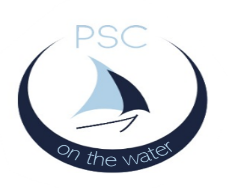 Registered charity no.1171586Boat Parking Application Form 2021Name: ............................................................		 Email: ...............................................................Tel. No:  ..........................................................		MOB:  ...............................................................Boat Make: ....................................................		Boat Model: ........................................................Boat Name: ....................................................	The Harbour Board require all boats to be named as this helps to identify them and contact you in the event of a problem.If stored on a rack a flat fee of £39 summer and £19:50 winter. 					£...................On a launching trolley as belowBoat Length: .................... (M)   Boat Width.................... (M)  Area: Length x Width. .....................(M)Summer fees 1st April-31st Oct:  Area x £15 per sq. metre						£....................Winter Fees 1st Nov -31st March: Area x £7.50 per sq. Metre					£....................												£....................Easiest for us if you pay by BACS. BACS payments details: HSBC Wadebridge, Sort code 40.45.10 Account No. 21535056 Padstow Sailing Club with  BPark2021Surname name as reference. [eg:  BPark2021Scorah]Some Common boat types								River Dues = Length m x £4.61/week 	£10.81/month 	£17.75/annum				£....................(We collect on behalf of Padstow Harbour Commissioners)					Please circle payment type below and reference RDues2021Surname					Total fees paid by cash/cheque/BACS:	If paying by cheque, please make cheques payable to: PADSTOW SAILING CLUB CIO with reference as above on reverse and return with all forms to the membership secretary, P Scorah, 10 Fairfield, St Merryn, PL28 8FQ. philscorah@me.comAll Boats, Boards and Canoes are parked at their owner’s risk. Owners are fully responsible for insuring their own craft. Boats should be left on launching trolleys or racks and road trailers removed from the boat park.  Your boats are a great advert for our club so please leave them in a smart condition with covers and halyards secured to prevent them annoying local residents.  Please display your receipt sticker on your craft/trailer.BoatSummer Parking feeWinter Parking feeRiver Dues per annumOn RackSummerOn RackWinterTender£39£19.50Nil£39£19.50Canoe/Windsurfer/SUP£30£30£15Topper£58.11£29.05£60.35£39£19.50Mirror£69.79£34.89£58.60n/an/aLaser£87£43.50£74.57£58£29Laser Pico£75.07£37.53£62.15£39£19.50Topper Argo£127£63.50£78.12n/an/aWayfarer£134.48£67.24£85.70n/an/a